PEOPLE’S DEMOCRATIC REPUBLIC OF ALGERIA 
MINISTRY OF HIGHER EDUCATION AND SCIENTIFIC RESEARCH 
MOHAMED KHEIDER UNIVERSITY OF BISKRA 
FACULTY OF LETTERS AND FOREIGN LANGUAGES 
DEPARTMENT OF FOREIGN LANGUAGES
SECTION OF ENGLISH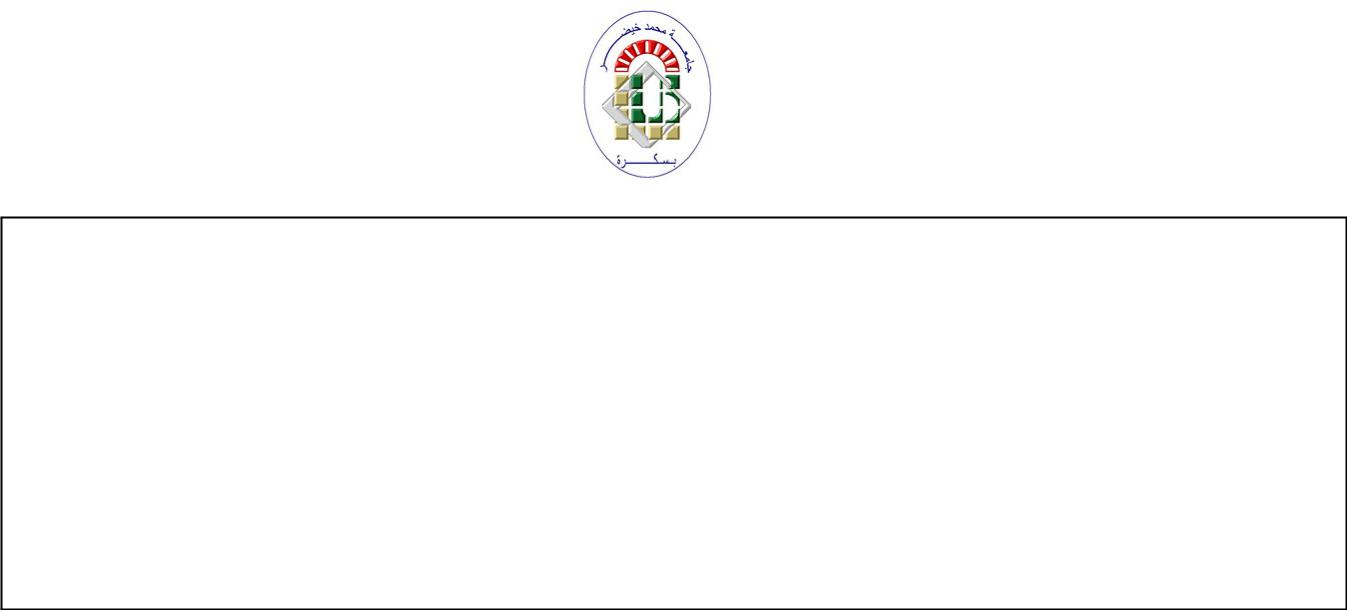 RESEARCH METHODOLOGY ACTIVITIES (FOR THIRD YEAR STUDENTS)Lecturer: Dr. Ramdane MEHIRIA WORD TO THE STUDENTS: The present series of activities (1-5) has been deliberately designed to help you to check the knowledge gained in the previous Moodle Lectures. Activity One, for instance, opens the series with a kind of warming up; Activity Two reminds you of the overall choices and details which you should consider in your conduction of research; Activity Three makes you put a finger on both the concept and practice of plagiarism as an offense in academia; Activity Four tries to test your understanding of the APA writing style practices through samples of in-text citations; and Activity Five is a follow up of Activity Four with a different testing strategy.Activity One: Put True or False in the blank specifiedBasic research has no immediate application …………………..Research questions may arise from our everyday life experiences ……………………….A hypothesis is proposed before a good research question can be developed ………………………An exploratory study  may not have a hypothesis …………………..The format for referencing may depend on the institution ………………………Activity Two: Answer these questions brieflyWhat is the goal of writing a research paper?…………………………………………………………………………………………………………………………………………………………………………………………………………………………………………………………………………………………………………What is the difference between Primary and Secondary Research?………………………………………………………………………………………………………………………………………………………………………………………………………………………………………………………………………………………………………...When can the review of the literature be unreliable?……………………………………………………………………………………………………………………………………………………………………………………………………………………………………………………………………………………………………..….What is the purpose of using direct personal observation when conducting research?……………………………………………………………………………………………………………………………………………………………………………………………………………………………………………………………………………………………….……….What are the advantages and disadvantages of using open-ended questions to conduct research?…………………………………………………………………………………………………………………………………………………………………………………………………………………………………………………………………………………………………..…….……………………………………………………………………………………………………………………………………………….….Activity Three: Put Yes or No in the blank specifiedYou borrow an essay written by another student and then submit it as your own work. Is this plagiarism? ……………………..You download an article from the internet or take a published journal article or a section of a book and pretend that it's your own work. Is this plagiarism? …………………………You copy down exact sentences or paragraphs from someone else’s work (essay, article, book, lecture, web page, newspaper) and put them in your essay without using quotation marks or a footnote/ in-text citation. Is this plagiarism? …………………………You paraphrase an idea you really like from a reading and put it in the essay you are working on. It's in your own words, so you don't bother with a citation. Have you plagiarized? ……………………You have written a paragraph outlining a concept you have come up with. However, you have relied heavily on phrases and sentences that have come from your reading. Because the concept is yours, you haven't provided references for the words. Have you plagiarized? ………………………..Activity Four: Which one of the following examples is not an APA writing style in-text citation? Tick in      the appropriate blank.According to Jones (1998), "students often had difficulty using APA style, especially when it was their first time" (p. 199)………………One study found that the most important element in comprehending non-native speech is familiarity with the topic (Gass and Varonis 163)…………………….Research shows that listening to a particular accent improves comprehension of accented speech in general (Gass and Varonis 143; Thomas 24)…………………..According to Smith, APA is the first most popular citation style (17–19)………………….APA is the first most popular citation style (Einstein 1923, 44–45)…………………………..Activity Five: Fill-in the gaps with the most convenient wordsAll works used within a paper must be cited, both on the ………………….. page and in the text of the paper. If you use ideas or paraphrase information from another ……………………… without citing it, you are ……………………. All specific statements of fact that are not your own personal experience or general knowledge must be cited. In-text citations should always include the ………………………… and may require a page number. See the APA Writing Style (6th ed) manual for more …………………………… on specific types of in-text citation.NB: In case of any enquiries, contact me through: ramdanemehiri@hotmail.fr 